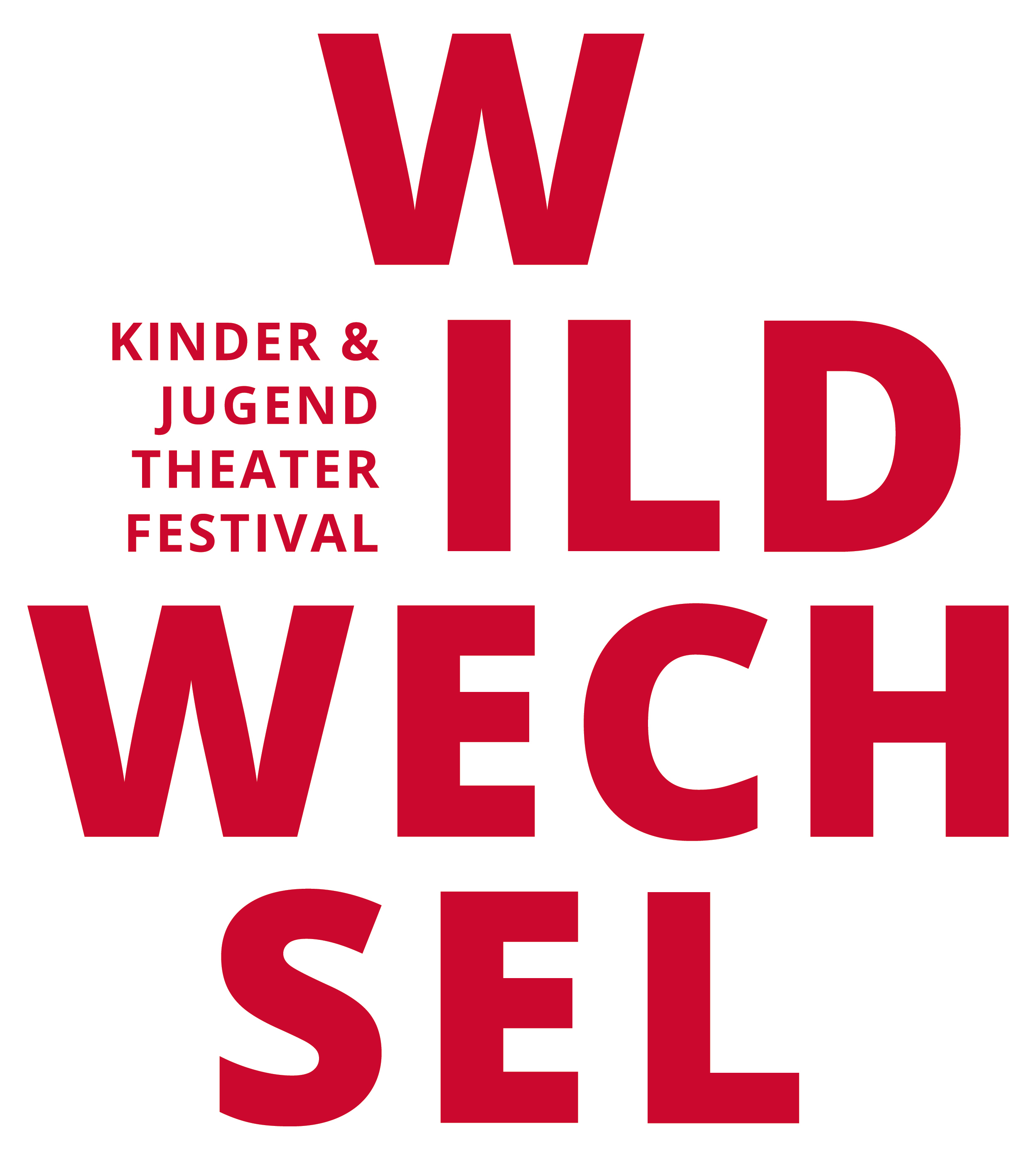 Bei Rückfragen rund um das WILDWECHSEL-Festival und Ihre 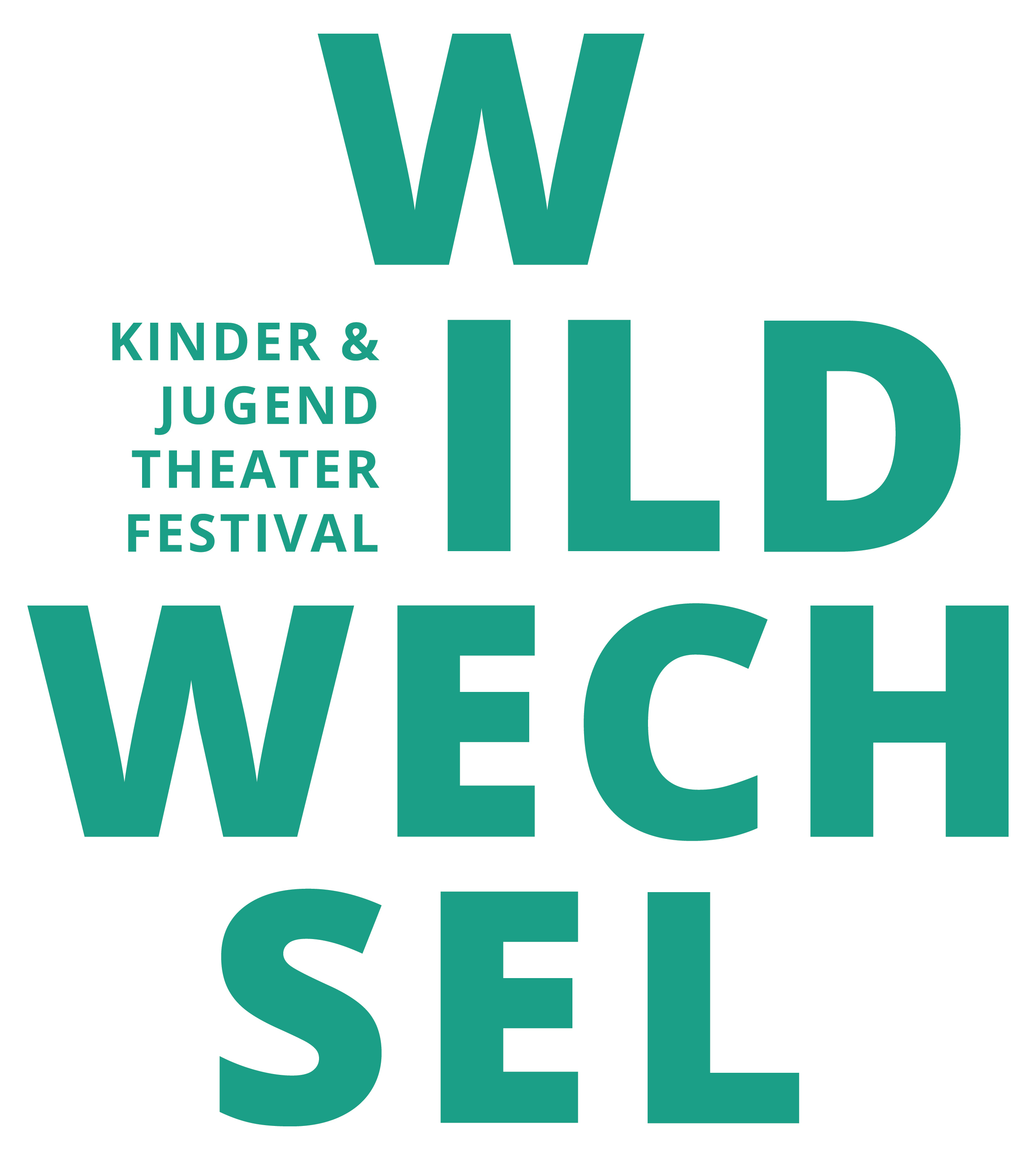 Bewerbung nehmen Sie gerne Kontakt mit uns auf!Katrin BehrensProjektleitung WILDWECHSELTel. 	(030) 54 85 84 86Mobil.	(0177) 893 51 25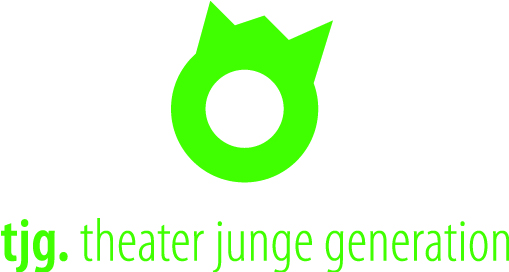 Mail. 	katrin.behrens@wildwechsel-festival.dewww.   wildwechsel-festival.deVeranstalter von Wildwechsel 2017 ist das tjg. theater junge generation Dresden in Zusammenarbeit mit dem Arbeitskreis Ost der ASSITEJ, unterstützt durch den Landesverband Sachsen des Deutschen Bühnenvereins, die Landesverbände Thüringen, Ost und Berlin des Deutschen Bühnenvereins sowie den ASSITEJ Deutschland e.V.Name des Theaters:Name des Theaters:Name des Theaters:Name des Theaters:Titel der Inszenierung:Titel der Inszenierung:Titel der Inszenierung:Titel der Inszenierung:Technische AngabenTechnische AngabenTechnische AngabenTechnische AngabenBühneBühneBühneBühneBreite:Tiefe: Tiefe: Höhe:Benötigte Züge:Benötigte Züge:Benötigte Züge:Benötigte Züge:Besonderheiten (z.B. Bühnenversenkung, zusätzliche Podeste (Steckfuß), Drehbühne, Schrägaufbau, Bühnenklappen bei Auftritten aus der Unterbühne etc.):Besonderheiten (z.B. Bühnenversenkung, zusätzliche Podeste (Steckfuß), Drehbühne, Schrägaufbau, Bühnenklappen bei Auftritten aus der Unterbühne etc.):Besonderheiten (z.B. Bühnenversenkung, zusätzliche Podeste (Steckfuß), Drehbühne, Schrägaufbau, Bühnenklappen bei Auftritten aus der Unterbühne etc.):Besonderheiten (z.B. Bühnenversenkung, zusätzliche Podeste (Steckfuß), Drehbühne, Schrägaufbau, Bühnenklappen bei Auftritten aus der Unterbühne etc.):BeleuchtungBeleuchtungBeleuchtungBeleuchtungBenötigte Sonderausstattung im Bereich Beleuchtung (Nebelmaschine, mobile Funkanlagen, LED-Scheinwerfer, etc.):Benötigte Sonderausstattung im Bereich Beleuchtung (Nebelmaschine, mobile Funkanlagen, LED-Scheinwerfer, etc.):Benötigte Sonderausstattung im Bereich Beleuchtung (Nebelmaschine, mobile Funkanlagen, LED-Scheinwerfer, etc.):Benötigte Sonderausstattung im Bereich Beleuchtung (Nebelmaschine, mobile Funkanlagen, LED-Scheinwerfer, etc.):TonTonTonTonToneinspielungen (welches Medium?):Toneinspielungen (welches Medium?):Toneinspielungen (welches Medium?):Toneinspielungen (welches Medium?):Verstärkung (Mikrofone, Mikroports etc.):Verstärkung (Mikrofone, Mikroports etc.):Verstärkung (Mikrofone, Mikroports etc.):Verstärkung (Mikrofone, Mikroports etc.):Besonderheiten Tontechnik: Besonderheiten Tontechnik: Besonderheiten Tontechnik: Besonderheiten Tontechnik: Sonstige technische AnforderungenSonstige technische AnforderungenSonstige technische AnforderungenSonstige technische AnforderungenBesonderheiten und sonstige technische Anforderungen (z.B. Wassereinsatz, Videoprojektionen, Pyrotechnik – jede Art von Feuer auf der Bühne)Besonderheiten und sonstige technische Anforderungen (z.B. Wassereinsatz, Videoprojektionen, Pyrotechnik – jede Art von Feuer auf der Bühne)Besonderheiten und sonstige technische Anforderungen (z.B. Wassereinsatz, Videoprojektionen, Pyrotechnik – jede Art von Feuer auf der Bühne)Besonderheiten und sonstige technische Anforderungen (z.B. Wassereinsatz, Videoprojektionen, Pyrotechnik – jede Art von Feuer auf der Bühne)Dauer Bühnenaufbau:Dauer Bühnenaufbau:Dauer Bühnenabbau:Dauer Bühnenabbau:Dauer Beleuchtungseinrichtung:  Dauer Beleuchtungseinrichtung:  Dauer Toneinrichtung:Dauer Toneinrichtung:Sonstige notwendige Vorbereitungszeit (z.B. Videoeinrichtung):Sonstige notwendige Vorbereitungszeit (z.B. Videoeinrichtung):Sonstige notwendige Vorbereitungszeit (z.B. Videoeinrichtung):Sonstige notwendige Vorbereitungszeit (z.B. Videoeinrichtung):Weitere Anmerkungen:Weitere Anmerkungen:Weitere Anmerkungen:Weitere Anmerkungen: